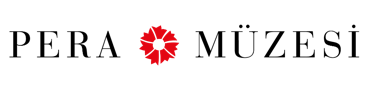 Pera FilmSanat, Teknoloji, Toplum: Ars Electronica7 – 19 Aralık 2018Uluslararası dijital sanatlar ve medya kültür platformu Ars Electronica, her yıl düzenlediği festival ve Prix Ars Siber Sanatlar Yarışması’yla dünyanın dört bir yanından binlerce başvuruyu değelendiriyor. Pera Film, geçtiğimiz yıl festival süresince gösterilen filmlerden bir seçkiyi izleyiciye sunuyor. 7 – 19 Aralık tarihleri arasında gerçekleşen programda, filmler Anlatı, Geç Saatler ve Genleşmiş ve Deneysel başlıkları altında gösteriliyor.Ars Electronica Animasyon Festivali, Avusturya’nın Linz şehrinde yer alan ve dijital sanatlar alanında öncü oluşumlardan biri olan Ars Electronica Center’ın temel etkinliklerinden biri. Görsel dil ve anlatım biçimi açısından çeşitlilik üzerine güçlü bir vurgu yapan programda, 2017 Eylül ayında Ars Electronica Animasyon Festivali’nde gösterime giren filmler yer alıyor ve sanatçıların dijital anlatım araçlarının ve animasyonun ne kadar hızlı geliştiğine ve gündelik yaşamımızı ne kadar güçlü etkilediğine dair tanıklıkları sunuluyor.Gösterim Programı7 Aralık Cuma19:00	Anlatı (58')Narration8 Aralık Cumartesi13:30	Geç Saatler (59')Late Nite9 Aralık Pazar13:30	Genleşmiş ve Deneysel (52')Expanded & Experimental15 Aralık Cumartesi13:30	Anlatı (58')Narration16 Aralık Pazar13:30	Geç Saatler (59')Late Nite19 Aralık Çarşamba19:00	Genleşmiş ve Deneysel (52')Expanded & ExperimentalAnlatıNarrationGece Kuşu | Nighthawk, Špela Čadež, 08’ 50’’M.A.M.O.N. |  Aparato & Wecanfxit, 05’ 55’’Schirkoa | Ishan Shukla, 13’ 31’’Herman H. Rott'la Yaşam | Life with Herman H. Rott, Chintis Lundgren, 11’ 02’’Çizginin Altında Bir Yer | Somewhere Down The Line, Julien Regnard, 10’ 29’’ Bahçe Partisi | Garden Party, Théophile Dufresne, Florian Babikian, Gabriel Grapperon, Lucas Navarro, Vincent Bayoux, Victor Caire, 07’ 25’’Hikaye anlatısı, animasyon tarihinde belki de en uzun geleneğe sahiptir. Gösterimdeki filmlerde dile getirilen hikayeler, renkli bir kurbağa partisi, kendini kaybetmiş sarhoş bir porsuk ve geçmişi ve geleceği gören ama bugünü göremeyen kör Vaysha’nın hikayesi gibi komik, tuhaf, şiirsel bir anlatı içeren, izleyeni düşünmeye sevkeden veya karanlık bir ruh hali içeren anlatılardan oluşuyor.Geç SaatlerLate NiteCENNET | PARADISE, Studio Smack, 03’ 00’’Çifte Kral | Double King, Felix Colgrave, 09’ 47’’HİPER-GERÇEKLİK | HYPER-REALITY, Keiichi Matsuda, 06’ 15’’Arturo | Alessandro Bavari, 07’ 08’’Zihin Çerçevesi | Mind Frame, Jake Fried, 01’ 00’’Koza | Chrysalis, Ina Conradi, Mark Chavez, 06’ 46’’FANTEZİ | FANTASY, Paulin Rogues, 09’ 43’’Eddy Table'in Kayboluşu | The Absence of Eddy Table, Rune Spaans, 12’ 17’’Markalı Düşler | Branded Dreams, Studio Smack, 02’ 13’’Tam hava karardıktan sonra yapılacak şey! Sıradışı filmler ile taşlamalar içeren bir seri: bir hükümdarın öldürülmesi, Hieronymous Bosch’un eserlerinin yeniden yorumlanması, kel noktanın dehşeti! Yine de Geç Saatler filmlerinin hepsi ciddi konuları ele almıyor, içinde komik hikayeler de var.Genleşmiş ve DeneyselExpanded & ExperimentalHer Şey | Everything, David Oreilly, 10’ 41’’Melez Formlar: Yeni Büyüme | Hybrid Forms: New Growth, Andy Lomas, 04’ 41’’Hayalet Şehir | Ghost City, Hugo Arcier, 01’ 32’’Orojeni | Orogenesis, Boris Labbé, 07’ 35’’Kaostan Sipariş | Order from Chaos, Maxime Causeret, 04’ 18’’Moda Görselleri | Fashion Visuals, Tobias Gremmler, 05’ 30’’Toprak İşleri - Belgeselin Yapımı | Earthworks - The making of documentary, Semiconductor, 10’ 20’’Genleşmiş animasyon, dijital film yapanların gittikçe daha çok ilgilendiği yeni bir alan. Bu programda bilgisayar oyunları, enstalasyonlar, etkileşimli/tepkisel dans gösterileri, yeni haritalandırma şekilleri ve görsel ve işitsel lazer yerleşimleri yer alıyor. Doğa ve biyoteknoloji çalışmaları ve morfogenez ile birlikte mimari, moda ve algıya dayalı deneyler içeren program, digital film yapımında sanat ile bilimin kesişme noktasındaki yeni ve yenilikçi yaklaşımları güçlü bir şekilde yansıtıyor. 